DIPLOMAof participationon faculty Student Scientific Conference forSurname Namein session International and Sustainable Business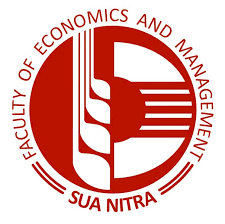 